Ярославский государственный 
педагогический университет 
им. К.Д. Ушинского
Физико-математический факультет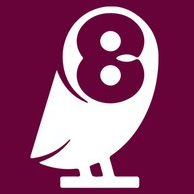 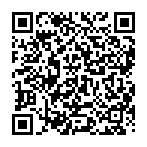 Профили подготовки физико-математического факультета (бакалавриат)Бакалавриат, очная форма обученияБакалавриат, заочная форма обучения (*) В таблицах сплошным подчеркиванием выделено первое приоритетное вступительное испытание, штриховым подчеркиванием – второе приоритетное вступительное испытание.Кем можно работать после окончания физико-математического факультета ЯГПУ?Учителя математики, физики, информатики, обществознания; преподаватели вузов и колледжей (математика, физика, информатика, экономика и управление)Педагоги дополнительного образования (кружки программирования, образовательной робототехники и др.)Сотрудники IT-компаний: программисты, специалисты по тестированию программного обеспечения, технические писатели, специалисты по внедрению программного обеспечения, веб-дизайнеры и др.Сотрудники информационных отделов различных организаций: специалисты отделов информатизации и информационной безопасности, системные администраторы, программисты и др.Руководители различного уровня, экономисты, бухгалтеры, маркетологи, менеджерыПредпринимательская деятельность (ИП, ООО)Имеется возможность продолжения обучения в магистратуре ФМФ ЯГПУ (см. http://yspu.org/Физико-математический_факультет:_Магистратура ): «Теория и методика реализации программ углубленного изучения математики» 
(очная форма обучения),«Теория и методика реализации программ углубленного изучения информатики» 
(очная форма обучения),«Информационные технологии в управлении образованием и социальной сферой» 
 (заочная форма обучения)Дополнительная информация:Раздел «Поступающим» на сайте ЯГПУ им. К.Д. Ушинского: http://yspu.org/Поступающим Правила приема в ЯГПУ на 2018-2019 учебный год: http://yspu.org/images/f/f3/1.ПОРЯДОК_ПРИЕМА_2018.pdf Информация о физико-математическом факультете: http://yspu.org/Физико-математический_факультет Информация для поступающих на физико-математический факультет ЯГПУ: http://yspu.org/Физико-математический_факультет:Абитуриентам Группа физико-математического факультета «В Контакте»: https://vk.com/fmfyspuКонтактыНаш адрес: Ярославль, ул. Республиканская, 108Декан физико-математического факультета ЯГПУ: Елена Юрьевна ЖоховаТел.: (4852) 72-85-70По вопросам особенностей обучения по профилям подготовки физико-математического факультета: 
Плясунова Ульяна Валерьевна, заместитель декана физико-математического факультета ЯГПУ по профориентационной работе (plyasunova@gmail.com )Вы можете задать вопросы студенческому активу физико-математического факультета ЯГПУ в нашей группе ВКонтакте: https://vk.com/fmfyspu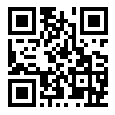 НаправлениеПрофиль подготовкиКоличество бюджетных местКоличество мест с оплатой стоимости обученияСрок обученияПеречень вступительных испытанийНаправлениеПрофиль подготовкиКоличество бюджетных местКоличество мест с оплатой стоимости обученияСрок обученияПеречень вступительных испытаний44.03.05 Педагогическое образование (с двумя профилями подготовки)Информатика – Математика1155 летМатематика*, русский язык, обществознание44.03.05 Педагогическое образование (с двумя профилями подготовки)Математика - Экономика1155 летМатематика, русский язык, обществознание44.03.05 Педагогическое образование (с двумя профилями подготовки)Физика – Информатика 1155 летМатематика, русский язык, обществознание44.03.04 Профессиональное обучениеЭкономика и право1054 годаМатематика, русский язык, обществознаниеНаправлениеПрофиль подготовкиКоличество бюджетных местКоличество мест с оплатой стоимости обученияСрок обученияПеречень вступительных испытаний 144.03.01 Педагогическое образованиеИнформатика 1025 летМатематика, русский язык, обществознание44.03.01 Педагогическое образованиеМатематика555 летМатематика, русский язык, обществознание44.03.04 Профессиональное обучениеЭкономика и управление755 летМатематика, русский язык, обществознание